Supporting people living with a bleeding disorder in Victoria, since 1954NOTICE OF ANNUAL GENERAL MEETINGPlease note the Order of Business for AGM:ApologiesConfirmation of minutes of Annual General Meeting held on 17 December 2020Business arising from minutes
Presentation of the following reports:President's ReportTreasurer’s ReportAnnual Financial Report for year ending 30 June 2021Appointment of Auditor
General busines
Close of meeting.
By order of the Committee of Management	
Andrea McCollSecretary	Haemophilia Foundation Victoria Inc27 September 2021The 68th Annual General Meeting of Haemophilia Foundation Victoria Inc (HFV) will be held as a virtual zoom meeting.  The meeting will take place on Wednesday 27th October 2021 commencing 7pm.  Following the close of official AGM business HFV is delighted to announce a special Q&A Virtual Panel session featuring A/Professor Chris Barnes and Professor Huyen Tran.  This is a wonderful opportunity for our community to hear first-hand from two individuals with such significant and leading roles in our community’s treatment and care. Following the AGM & Panel there will also be an opportunity for you to socialize and chat. To attend the AGM and Special Q&A Panel Event simply click on the following link:www.trybooking.com/BRRGLOnce registered, you will receive a confirmation email with zoom meeting details.  Bookings are essential.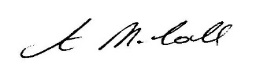 